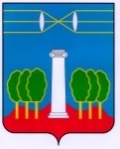 СОВЕТ ДЕПУТАТОВГОРОДСКОГО ОКРУГА КРАСНОГОРСКМОСКОВСКОЙ ОБЛАСТИР Е Ш Е Н И Еот 25.04.2024 №122/9Об исполнении бюджета городского округа Красногорск за 2023 год  Совет депутатов РЕШИЛ:Утвердить отчет об исполнении бюджета городского округа Красногорск за 2023 год по доходам в сумме 23177749,75591 тыс. рублей, по расходам в сумме 23466751,73792 тыс. рублей с превышением расходов над доходами (дефицит бюджета городского округа Красногорск) в сумме   289001,98201 тыс. рублей.Установить, что за 2023 год фактический объем бюджетных ассигнований бюджета городского округа Красногорск, направленных на исполнение публичных нормативных обязательств, составил 111747,13866 тыс. рублей.Установить, что фактически использованный объем бюджетных ассигнований Дорожного фонда городского округа Красногорск за 2023 год составил 765400,54263 тыс. рублей.Установить, что в 2023 году средства из резервного фонда администрации городского округа Красногорск и резервного фонда администрации городского округа Красногорск на предупреждение и ликвидацию чрезвычайных ситуаций и стихийных бедствий не выделялись.Утвердить:- доходы бюджета городского округа Красногорск за 2023 год согласно приложению 1 к настоящему решению;- расходы бюджета городского округа Красногорск за 2023 год по разделам, подразделам, целевым статьям (муниципальным программам городского округа Красногорск и непрограммным направлениям деятельности), группам и подгруппам видов расходов классификации расходов бюджета городского округа Красногорск согласно приложению 2 к настоящему решению;- расходы бюджета городского округа Красногорск за 2023 год по ведомственной структуре расходов бюджета городского округа Красногорск согласно приложению 3 к настоящему решению;- расходы бюджета городского округа Красногорск за 2023 год по целевым статьям (муниципальным программам городского округа Красногорск и непрограммным направлениям деятельности), группам и подгруппам видов расходов классификации расходов бюджета городского округа Красногорск согласно приложению 4 к настоящему решению;- источники внутреннего финансирования дефицита бюджета городского округа Красногорск за 2023 год согласно приложению 5 к настоящему решению;- показатели выполнения программы муниципальных внутренних заимствований городского округа Красногорск за 2023 год согласно приложению 6 к настоящему решению;- показатели выполнения программы муниципальных гарантий городского округа Красногорск за 2023 год согласно приложению 7 к настоящему решению. Установить, что фактический объем муниципального долга городского округа Красногорск на 01 января 2024 года составил 100000 тыс. рублей, в том числе по муниципальным гарантиям городского округа Красногорск - 0 рублей.Опубликовать настоящее решение в газете «Красногорские вести» и разместить на официальном сайте Совета депутатов городского округа Красногорск Московской области.Разослать: в дело, главе, прокуратуру, редакцию газеты «Красногорские вести»Глава               городского округа Красногорск              ПредседательСовета депутатовД.В. Волков ___________________С.В.Трифонов ___________________